English A Weekly Announcements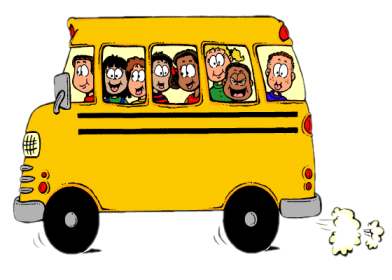 This Week:September 9, 2013Announcements:  Don’t forget to finish your Scantron Assessments and Study Island Benchmark!!!!Date9/9/139/10/139/11/139/12/139/13/13What we’re working on…Literature Unit 1“The Stone”Lesson 1Literature Unit 1“Three Brass Pennies”Lesson 2Literature Unit 1“Three Brass Pennies”Lesson 3Literature Unit 1“The Magic Prison”Lesson 4Literature Unit 1“The Magic Prison”Lesson 6Daily ActivitiesAssessments Assigned for a GradeResponding to prompt in class Responding to prompt in class Respond to open ended question in google doc Responding to prompt in class Respond to open ended question in google doc Assessment Due DateDay of ClassDay of Class End of Day  Day of ClassEnd of Day  Live SessionsHomeworkMark Complete in the OLSLit Unit 1Lesson 1Lit Unit 1Lesson 2Lit Unit 1Lesson 3Lit Unit 1Lesson 4Lit Unit 1Lesson 5Study Island Pathways